Гр. _________________________________________Адрес для контакта_______________________________________________________________________Тел.________________________________________ПРЕТЕНЗИЯ“_____“ _______________________202_ г. я заключил(а) с вашим предприятием договор купли-продажи следующего товара:______________________________________________________________________________________________________________________________________________________________Артикул_______________________________________________________________________Цвет__________________________________________________________________________Размер_________________________________________________________________________В процессе использования (эксплуатации) выявились следующие недостатки:___________________________________________________________________________________________________________________________________________________________________________________________________________________________________________________________________________________________________________________________________________________________________________________________________________Прошу:______________________________________________________________________________________________________________________________________________________________При возникновении сомнений о наличии и/или причинах возникновения недостатков даю согласие на проведении экспертизы. Приложение:______________________________________________________________________________________________________________________________________________________________«____»_______________ 202_ годаПодпись  клиента  /_________________/   Отметки сотрудника склада о состоянии товара: ______________________________________________________________________________________________________________________________________________________________Подпись   сотрудника склада                                                                    /___________________/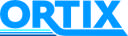 ИП Сейдиханова С. М. 620102, г. Екатеринбург, ул. Пальмиро Тольятти, 32тел. +7 (343) 318-21-48